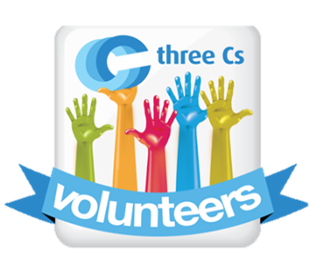 	Three Cs Volunteer Application FormReturn completed forms to Stephanie Bates - Social Inclusion and Volunteers Manager Email stephanie.bates@threecs.co.uk Post Three Cs, 82-24 Childers Street, Deptford, London, SE8 5FSYour Contact DetailsAbout YouThe RoleApart from some specific, time bound roles, we have an expectation that volunteers will commit to a period of at least 100 hours/6 months from the start of their placement and will volunteer a minimum of 1 day/8 hours per month. Most volunteers contribute at least 3 hours per week.Disclosure & Barring Service (DBS) Check and Criminal RecordWhere volunteering roles involve unsupervised contact with people we support in a Social Care capacity we will require volunteers to complete and Enhanced Disclosure and Barring Service Check. Where they do not we will require volunteers to complete a Basic Disclosure and Barring Service Check.We value the potential of all applicants. Where declarations are made these will not have any impact upon an individual becoming involved as a volunteer unless it is assessed to pose a safeguarding risk to the people Three Cs supports. Each case is looked at independently and suitability for a volunteering role at Three Cs will be assessed on individual merit. We will be in touch with individuals throughout this process. Declarations will only be shared with relevant individuals within Three Cs but will otherwise remain confidential.In your application as so many roles involve direct contact with people we support we ask that you disclose information about all criminal convictions (if any), no matter when they occurred. In the event of becoming a volunteer, failure to disclose all previous convictions, even if they are ‘spent’ could result in the termination of your placement. Due to the nature of the volunteering roles, our opportunities involving direct support of people with learning disabilities, autism and/or mental health challenges are only open to those who are 18 and above. ReferencePlease give details of a reference. Your referee should not be a family member. Ideally they will be a non-personal contact (e.g. volunteer/work manager, tutor, community leader) etc.Contact from Three CsEmergency Contact DetailsPlease provide details of 2 people that we could contact in case of an emergency.	Emergency Contact 1Emergency Contact 2DECLARATIONPlease sign below to say you understand and agree to the following points.I agree that personal data relating to me, which has been or is obtained by Three Cs, including personal data given by me on this form, may be held and processed either on computer or in manual records. It may be disclosed to authorised employees of Three Cs, and used by Three Cs for any purpose relating to my application and volunteer placement.By submitting this application form, I give my permission to the storage and processing of sensitive personal information by Three Cs.All the information I have given in this application form is true and correct. If it is later discovered that anything I have said is false or misleading I understand that I be asked to stop volunteering for Three Cs.NameAddressTelephone NumberMobile NumberEmailWhy would you like to volunteer with Three Cs?Please let us know your interests, hobbies or any specialist skills that you would like to use when volunteering for Three Cs?Please list your qualities and/or experience that you feel would be important to this application If you were to volunteer with Three Cs is there any additional support you need us to give you to make sure that you can access this opportunity successfully? e.g. disability, health, language or learning needs,  Please give details:Do you feel able to commit to this expectation [place an ‘X’ in the relevant box to confirm]Do you feel able to commit to this expectation [place an ‘X’ in the relevant box to confirm]Do you feel able to commit to this expectation [place an ‘X’ in the relevant box to confirm]Do you feel able to commit to this expectation [place an ‘X’ in the relevant box to confirm]Do you feel able to commit to this expectation [place an ‘X’ in the relevant box to confirm]Do you feel able to commit to this expectation [place an ‘X’ in the relevant box to confirm]Do you feel able to commit to this expectation [place an ‘X’ in the relevant box to confirm]Do you feel able to commit to this expectation [place an ‘X’ in the relevant box to confirm]Do you feel able to commit to this expectation [place an ‘X’ in the relevant box to confirm]Do you feel able to commit to this expectation [place an ‘X’ in the relevant box to confirm]Do you feel able to commit to this expectation [place an ‘X’ in the relevant box to confirm]Do you feel able to commit to this expectation [place an ‘X’ in the relevant box to confirm]Do you feel able to commit to this expectation [place an ‘X’ in the relevant box to confirm]Do you feel able to commit to this expectation [place an ‘X’ in the relevant box to confirm]Do you feel able to commit to this expectation [place an ‘X’ in the relevant box to confirm]Do you feel able to commit to this expectation [place an ‘X’ in the relevant box to confirm]Do you feel able to commit to this expectation [place an ‘X’ in the relevant box to confirm]Do you feel able to commit to this expectation [place an ‘X’ in the relevant box to confirm]Do you feel able to commit to this expectation [place an ‘X’ in the relevant box to confirm]Do you feel able to commit to this expectation [place an ‘X’ in the relevant box to confirm]Do you feel able to commit to this expectation [place an ‘X’ in the relevant box to confirm]Do you feel able to commit to this expectation [place an ‘X’ in the relevant box to confirm]Do you feel able to commit to this expectation [place an ‘X’ in the relevant box to confirm]YesYesYesYesYesYesYesYesNoNoNoNoNoNoNoNoNoNoWere there any volunteering roles you were particularly interested in? Were there any volunteering roles you were particularly interested in? Were there any volunteering roles you were particularly interested in? Were there any volunteering roles you were particularly interested in? Were there any volunteering roles you were particularly interested in? Were there any volunteering roles you were particularly interested in? Were there any volunteering roles you were particularly interested in? Were there any volunteering roles you were particularly interested in? Were there any volunteering roles you were particularly interested in? Were there any volunteering roles you were particularly interested in? Were there any volunteering roles you were particularly interested in? Were there any volunteering roles you were particularly interested in? Were there any volunteering roles you were particularly interested in? Were there any volunteering roles you were particularly interested in? Were there any volunteering roles you were particularly interested in? Were there any volunteering roles you were particularly interested in? Were there any volunteering roles you were particularly interested in? Were there any volunteering roles you were particularly interested in? Were there any volunteering roles you were particularly interested in? Were there any volunteering roles you were particularly interested in? Were there any volunteering roles you were particularly interested in? Were there any volunteering roles you were particularly interested in? Were there any volunteering roles you were particularly interested in? Befriender		Befriender		Befriender		Befriender		Activity Engagement volunteerActivity Engagement volunteerActivity Engagement volunteerActivity Engagement volunteerActivity Engagement volunteerActivity Engagement volunteerActivity Engagement volunteerActivity Engagement volunteerCampaigning and Advocacy volunteerCampaigning and Advocacy volunteerCampaigning and Advocacy volunteerCampaigning and Advocacy volunteerCampaigning and Advocacy volunteerCampaigning and Advocacy volunteerSupported Employment VolunteerSupported Employment VolunteerSupported Employment VolunteerSupported Employment VolunteerAdministration Volunteer(Head office -  Deptford)Administration Volunteer(Head office -  Deptford)Administration Volunteer(Head office -  Deptford)Administration Volunteer(Head office -  Deptford)Administration Volunteer(Head office -  Deptford)Administration Volunteer(Head office -  Deptford)Administration Volunteer(Head office -  Deptford)Administration Volunteer(Head office -  Deptford)Events VolunteerEvents VolunteerEvents VolunteerEvents VolunteerEvents VolunteerEvents VolunteerNot sure yetNot sure yetNot sure yetNot sure yetOther: If you are applying for a specific advertised volunteering role please write it in the box beside:Other: If you are applying for a specific advertised volunteering role please write it in the box beside:Other: If you are applying for a specific advertised volunteering role please write it in the box beside:Other: If you are applying for a specific advertised volunteering role please write it in the box beside:Other: If you are applying for a specific advertised volunteering role please write it in the box beside:Other: If you are applying for a specific advertised volunteering role please write it in the box beside:Other: If you are applying for a specific advertised volunteering role please write it in the box beside:Other: If you are applying for a specific advertised volunteering role please write it in the box beside:Other: If you are applying for a specific advertised volunteering role please write it in the box beside:Other: If you are applying for a specific advertised volunteering role please write it in the box beside:We support people in different boroughs, please indicate which boroughs you are interested in volunteering in? [place an ‘X’ in the relevant boxes]We support people in different boroughs, please indicate which boroughs you are interested in volunteering in? [place an ‘X’ in the relevant boxes]We support people in different boroughs, please indicate which boroughs you are interested in volunteering in? [place an ‘X’ in the relevant boxes]We support people in different boroughs, please indicate which boroughs you are interested in volunteering in? [place an ‘X’ in the relevant boxes]We support people in different boroughs, please indicate which boroughs you are interested in volunteering in? [place an ‘X’ in the relevant boxes]We support people in different boroughs, please indicate which boroughs you are interested in volunteering in? [place an ‘X’ in the relevant boxes]We support people in different boroughs, please indicate which boroughs you are interested in volunteering in? [place an ‘X’ in the relevant boxes]We support people in different boroughs, please indicate which boroughs you are interested in volunteering in? [place an ‘X’ in the relevant boxes]We support people in different boroughs, please indicate which boroughs you are interested in volunteering in? [place an ‘X’ in the relevant boxes]We support people in different boroughs, please indicate which boroughs you are interested in volunteering in? [place an ‘X’ in the relevant boxes]We support people in different boroughs, please indicate which boroughs you are interested in volunteering in? [place an ‘X’ in the relevant boxes]We support people in different boroughs, please indicate which boroughs you are interested in volunteering in? [place an ‘X’ in the relevant boxes]We support people in different boroughs, please indicate which boroughs you are interested in volunteering in? [place an ‘X’ in the relevant boxes]We support people in different boroughs, please indicate which boroughs you are interested in volunteering in? [place an ‘X’ in the relevant boxes]We support people in different boroughs, please indicate which boroughs you are interested in volunteering in? [place an ‘X’ in the relevant boxes]We support people in different boroughs, please indicate which boroughs you are interested in volunteering in? [place an ‘X’ in the relevant boxes]We support people in different boroughs, please indicate which boroughs you are interested in volunteering in? [place an ‘X’ in the relevant boxes]We support people in different boroughs, please indicate which boroughs you are interested in volunteering in? [place an ‘X’ in the relevant boxes]We support people in different boroughs, please indicate which boroughs you are interested in volunteering in? [place an ‘X’ in the relevant boxes]We support people in different boroughs, please indicate which boroughs you are interested in volunteering in? [place an ‘X’ in the relevant boxes]We support people in different boroughs, please indicate which boroughs you are interested in volunteering in? [place an ‘X’ in the relevant boxes]We support people in different boroughs, please indicate which boroughs you are interested in volunteering in? [place an ‘X’ in the relevant boxes]We support people in different boroughs, please indicate which boroughs you are interested in volunteering in? [place an ‘X’ in the relevant boxes]RedbridgeRedbridgeNewhamNewhamNewhamNewhamLewishamLewishamLewishamLewishamLewishamLewishamSouthwarkSouthwarkSouthwarkSouthwarkSouthwarkSouthwarkGreenwichGreenwichGreenwichGreenwichGreenwichYesYesYesYesYesYesYesYesYesYesYesYesYesYesPlease indicate your availability in the table below Please indicate your availability in the table below Please indicate your availability in the table below Please indicate your availability in the table below Please indicate your availability in the table below Please indicate your availability in the table below Please indicate your availability in the table below Please indicate your availability in the table below Please indicate your availability in the table below Please indicate your availability in the table below Please indicate your availability in the table below Please indicate your availability in the table below Please indicate your availability in the table below Please indicate your availability in the table below Please indicate your availability in the table below Please indicate your availability in the table below Please indicate your availability in the table below Please indicate your availability in the table below Please indicate your availability in the table below Please indicate your availability in the table below Please indicate your availability in the table below Please indicate your availability in the table below Please indicate your availability in the table below Day                    TimeMondayMondayTuesdayTuesdayTuesdayTuesdayWednesdayWednesdayWednesdayWednesdayThursdayThursdayThursdayFridayFridayFridaySaturdaySaturdaySundaySundaySundaySundayMorningAfternoonEveningWhere did you hear about volunteering with Three Cs?Where did you hear about volunteering with Three Cs?Where did you hear about volunteering with Three Cs?Where did you hear about volunteering with Three Cs?Where did you hear about volunteering with Three Cs?Where did you hear about volunteering with Three Cs?Where did you hear about volunteering with Three Cs?Where did you hear about volunteering with Three Cs?Where did you hear about volunteering with Three Cs?Where did you hear about volunteering with Three Cs?Where did you hear about volunteering with Three Cs?Where did you hear about volunteering with Three Cs?Where did you hear about volunteering with Three Cs?Where did you hear about volunteering with Three Cs?Where did you hear about volunteering with Three Cs?Where did you hear about volunteering with Three Cs?Where did you hear about volunteering with Three Cs?Where did you hear about volunteering with Three Cs?Where did you hear about volunteering with Three Cs?Where did you hear about volunteering with Three Cs?Where did you hear about volunteering with Three Cs?Where did you hear about volunteering with Three Cs?Where did you hear about volunteering with Three Cs?Have you ever been convicted of a criminal offence or received a caution or bind-over?Have you ever been convicted of a criminal offence or received a caution or bind-over?Have you ever been convicted of a criminal offence or received a caution or bind-over?Have you ever been convicted of a criminal offence or received a caution or bind-over?YesNoIf you have answered yes please provide details of conviction including date, court and offence (continue on a separate sheet if necessary)Are you 18 years or older? [place an ‘X’ in the relevant box to confirm]Are you 18 years or older? [place an ‘X’ in the relevant box to confirm]Are you 18 years or older? [place an ‘X’ in the relevant box to confirm]Are you 18 years or older? [place an ‘X’ in the relevant box to confirm]YesNoName of RefereeAddressTelephone NumberMobile NumberEmailHow does this person know you?If I become a volunteer, I am happy to receive be contacted by Three Cs with information about volunteering and the charity (e.g. invitations to volunteer events, updates on the work Three Cs does).If I become a volunteer, I am happy to receive be contacted by Three Cs with information about volunteering and the charity (e.g. invitations to volunteer events, updates on the work Three Cs does).If I become a volunteer, I am happy to receive be contacted by Three Cs with information about volunteering and the charity (e.g. invitations to volunteer events, updates on the work Three Cs does).If I become a volunteer, I am happy to receive be contacted by Three Cs with information about volunteering and the charity (e.g. invitations to volunteer events, updates on the work Three Cs does).YesNoYour NameName:Relationship to You:Mobile Phone Number:Home Phone Number:Email:Name:Relationship to You:Mobile Phone Number:Home Phone Number:Email:SignatureDate